CSP Application for Home Repair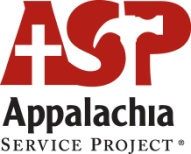 Return your completed application to the College Service Project Chapter at (insert CSP address here)General InformationName: 	 	County: 						(Your mailing address or PO Box)(City)				(State)	(Zip Code)(911 address of your home.  DO NOT USE PO Box)(City)				(State)	(Zip Code)E-mail address: 												Cell / Primary phone: (	) 	Other phone: (	) 		Directions to your home from county seat: 																																					Have you applied to CSP before? (circle one)	YES	NO	If so, when? 					Has CSP ever worked on your home? 	YES	NO	If so, when? 					If an organization referred you to CSP, please list their name: 							Are you willing to let CSP share this application with other home repair agencies?	YES	NOThose in Your HouseholdPlease list everyone who lives in your home at least some of the time, including yourself:Total household income:	$		 per month.(Include all sources of income, including Social Security, SSI, alimony, and other benefits)Information About Your HomeDo you own the home?		YES	NO		Do you own the land?	YES	NOIf you rent, give landlord’s name & phone: 									Was your home damaged by any of the following? (circle any that apply)	FIRE	FLOOD	STORMWhat year was the home built? 			How long have you lived in this home? 		Type of home: (circle one)	MOBILE HOME/TRAILER	HOUSE		OTHERNumber of rooms in home:	Bedrooms 		Bathrooms 		Total Rooms 			Does your home have electricity?	YES	NO	Does your home have running water?	YES	NORepairs RequestedWhich item(s) in your home are in need of repair?  Please briefly describe the need for each repair. 	 Foundation 													 Underpinning 													 Siding / Exterior Walls 											 Floors 														 Insulation 													 Inside Walls / Ceilings 											 Roof 														 Windows / Doors 												 Porch or Steps 												 Wheelchair Ramp 												 Handicap Modifications 											 Electrical / Plumbing 												 Room Addition Needed 											 Other 													Comments or Additional Information: 										VerificationTo the best of my knowledge, I certify that the information in this application is true and correct, and that the home listed is my primary residence.  I understand that CSP is a non-profit ministry that is only able to assist a small percentage of those who apply.  If selected, I may be asked to show documents that verify this information.Signature								DateNameYear BornGender (M/F)Disabled? (Y/N)Veteran? (Y/N)